Vật lý 11: Phương pháp giải bài tập định lượng phần thấu kính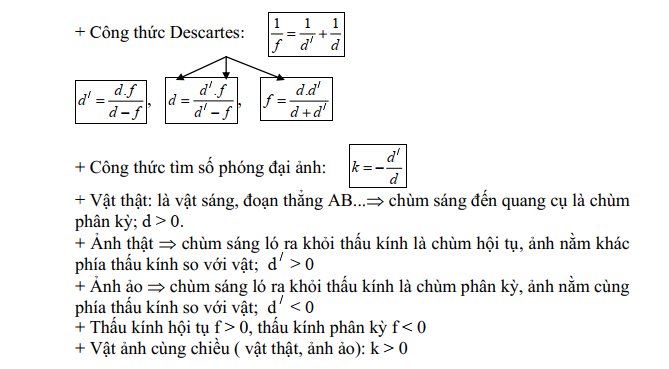 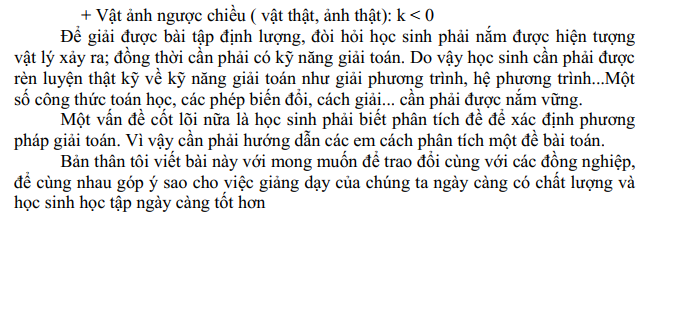 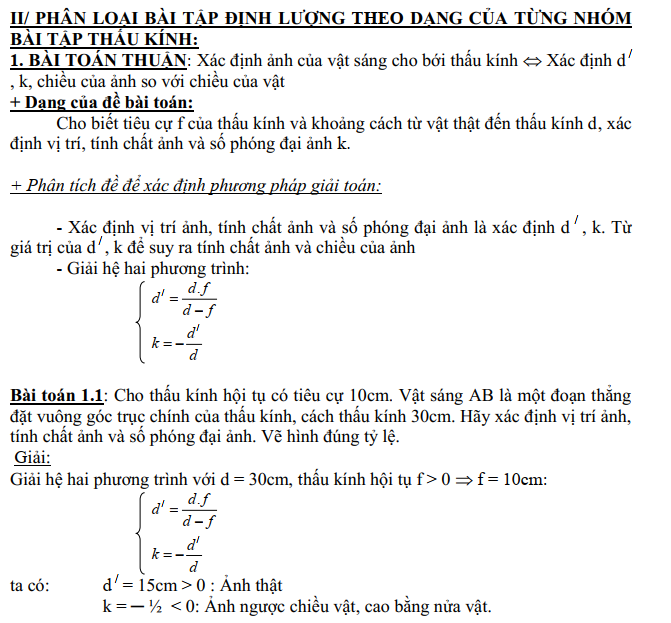 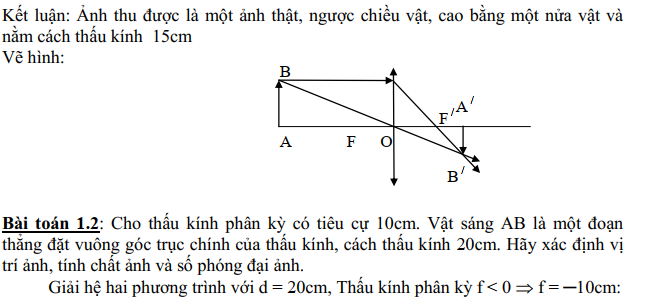 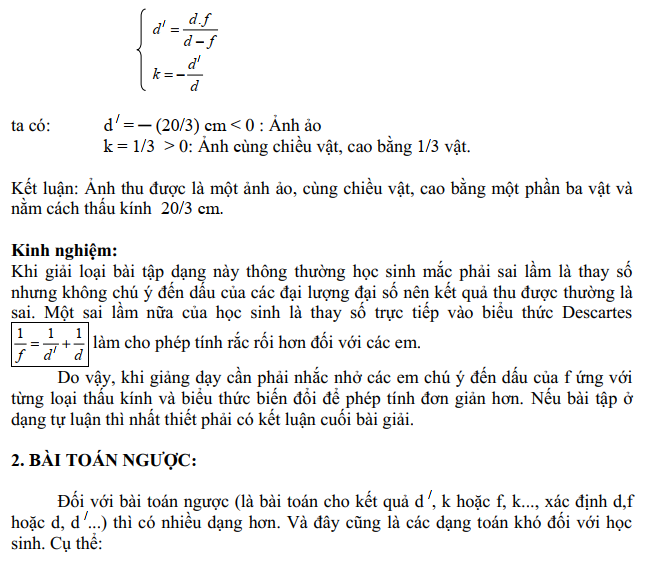 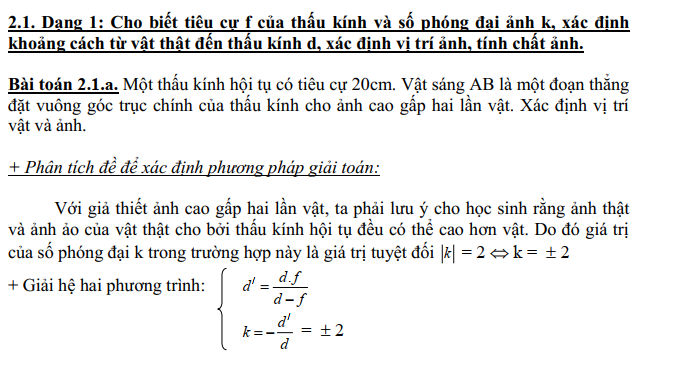 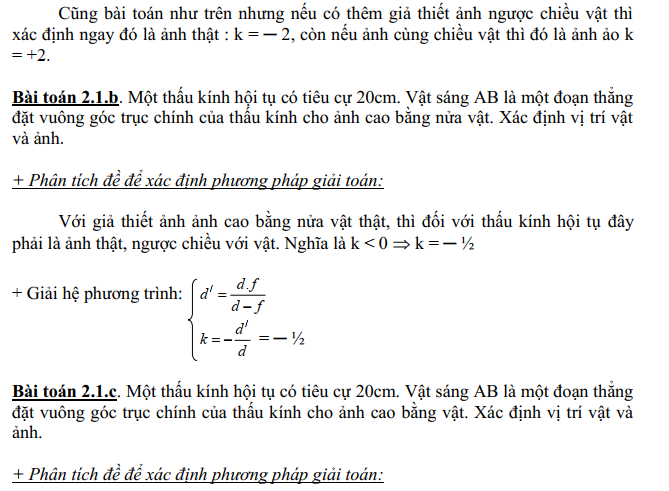 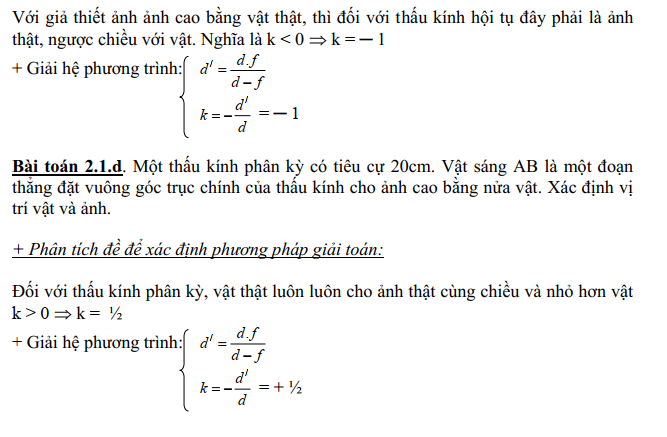 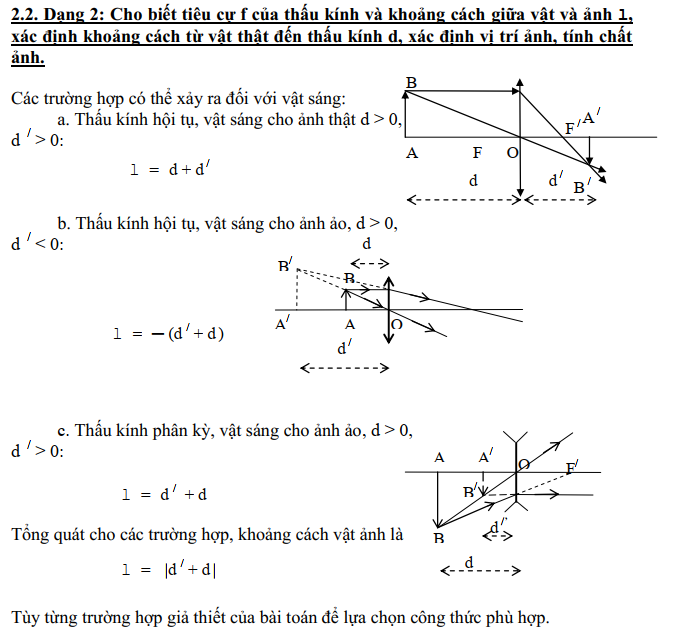 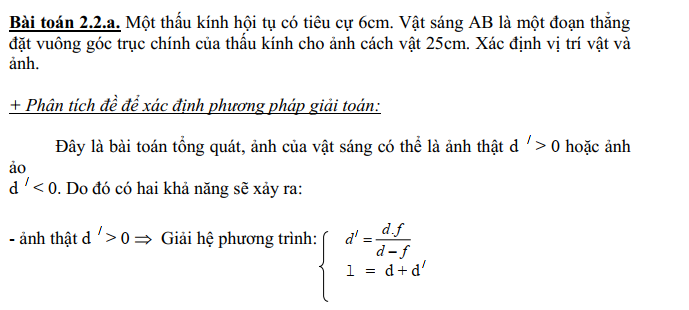 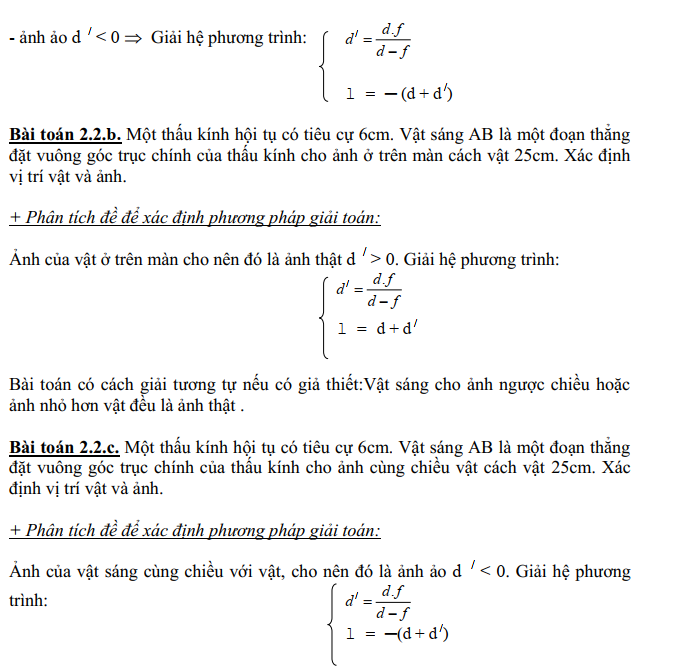 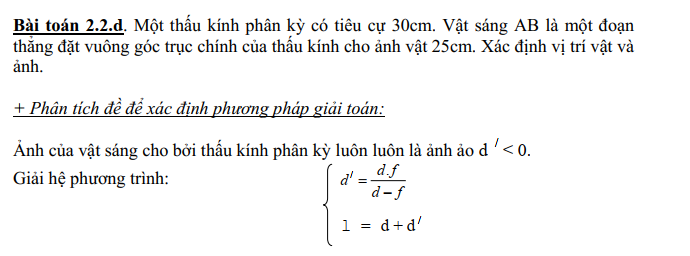 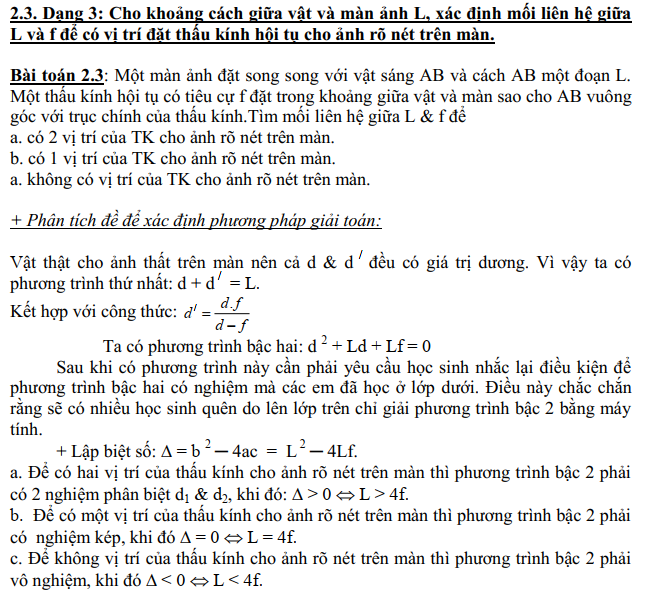 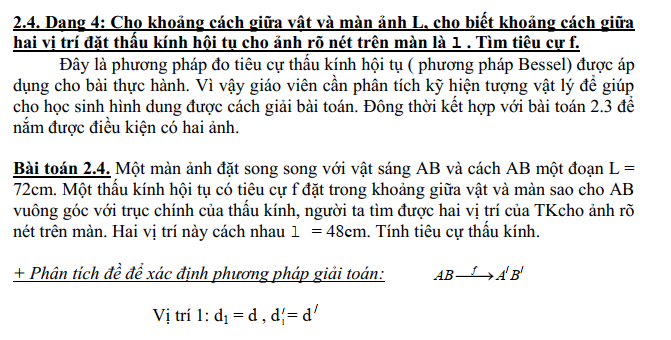 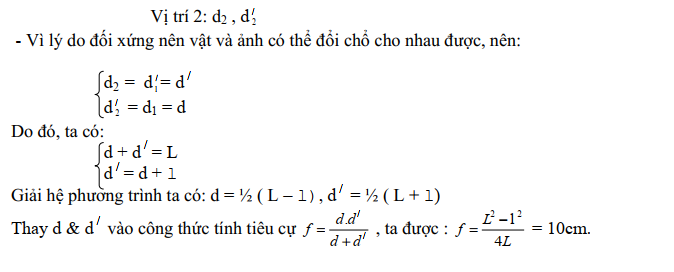 